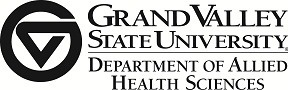 The Mental Health Foundation of West MichiganBeacon HillMetro Health’s Community Health & Wellness DepartmentMercy Health Saint Mary’s – Patient Access Mercy Health Clinic Santa MariaMercy Health – Neuroscience UnitMercy Health Saint Mary’s – Process Excellence Mercy Health Saint Mary’s – Oncology St. Mary’s - Urgent CareSt. Mary’s – Pharmacy Oasis of HopeStudy Abroad Various Health Care Settings and Locations (e.g. Dublin, Spain, Costa Rica, Dominican Republic, Ghana, Guatemala, Philippines)Grand Rapids African American Health InstitutePriority HealthSensory System Clinic West
DTEYMCA Various LocationsVanderbilt Charter Academy and Eagle Crest Charter AcademyCystic Fibrosis Foundation West Michigan
American Cancer SocietyAmerican Heart AssociationAmerican Red CrossSpectrum Health Medical GroupBrookville Pediatric and Internal MedicineMystic Lake YMCA CampDepartment of Infectious Disease Global Health Initiative Saint Francis HospitalAngel Care Home Health CareOttawa County Health DepartmentAdvantage Health Physician Network